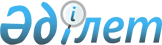 Қазақстан Республикасы Yкiметiнiң 2002 жылғы 11 қаңтардағы N 41 қаулысына өзгерiс енгізу туралы
					
			Күшін жойған
			
			
		
					Қазақстан Республикасы Үкіметінің қаулысы 2002 жылғы 30 шілде N 854. 
Күші жойылды - ҚР Үкіметінің 2007 жылғы 29 желтоқсандағы N 1400 Қаулысымен



      


Ескерту. Қаулының күші жойылды - ҚР Үкіметінің 2007 жылғы 29 желтоқсандағы 


 N 1400 


 Қаулысымен.



      Қазақстан Республикасының Үкiметi қаулы етеді: 



      1. "Мемлекеттiк мекемелердiң мемлекеттiк қызметшi емес қызметкерлерiне еңбекақы төлеу жүйесi туралы" Қазақстан Республикасы Үкiметiнiң 2002 жылғы 11 қаңтардағы N 41 
 P020041_ 
 қаулысына (Қазақстан Республикасының ПҮКЖ-ы, 2002 ж., N 2-3, 14-құжат) мынадай өзгерiс енгiзiлсiн: 



      "Төтенше жағдайлар жөнiндегi органдар жүйесi мемлекеттiк мекемелерiнiң қызметкерлерiне еңбек жағдайлары үшiн қосымша ақылар мен үстемеақылар" деген 13-қосымшада:



      ("Қызметкерлер кәсiптерiнiң, лауазымдарының, санаттарының атауы") деген 2-бағанда реттiк нөмiрi 1-жолдың 1) тармақшасындағы "Болжам" ғылыми-болжау" деген сөздер "Қазселденқорғау" мемлекеттiк мекемесiнiң, соның iшiнде "Болжам" ғылыми-өндiрiстік" деген сөздермен ауыстырылсын.



      2. Осы қаулы қол қойылған күнiнен бастап күшiне енедi.

      Қазақстан Республикасының



         Премьер-Министрі 

					© 2012. Қазақстан Республикасы Әділет министрлігінің «Қазақстан Республикасының Заңнама және құқықтық ақпарат институты» ШЖҚ РМК
				